  ___________________№______________                                    Астана қаласы                                                                                                        город АстанаОб утверждении профессиональных стандартов «Эксплуатация и техническое обслуживание исследовательских реакторов» и «Обслуживание оборудования объектов использования атомной отрасли» В соответствии с частью второй пункта 5 статьи 5 Закона Республики Казахстан «О профессиональных квалификациях», ПРИКАЗЫВАЮ:Утвердить прилагаемые:профессиональный стандарт «Эксплуатация и техническое обслуживание исследовательских реакторов» согласно приложению 1 к настоящему приказу;профессиональный стандарт «Обслуживание оборудования объектов использования атомной отрасли» согласно приложению 2 к настоящему приказу.Департаменту атомной энергетики и промышленности Министерства энергетики Республики Казахстан в установленном законодательством порядке обеспечить:в течение пяти рабочих дней со дня подписания настоящего приказа направление его копии в электронном виде на казахском и русском языках в Республиканское государственное предприятие на праве хозяйственного ведения «Институт законодательства и правовой информации Республики Казахстан» Министерства юстиции Республики Казахстан для официального опубликования и включения в Эталонный контрольный банк нормативных правовых актов Республики Казахстан;размещение настоящего приказа на интернет-ресурсе Министерства энергетики Республики Казахстан после его официального опубликования.Контроль за исполнением настоящего приказа возложить на курирующего вице-министра энергетики Республики Казахстан.Настоящий приказ вводится в действиепо истечении десяти календарных дней  после дня его первого официального опубликования. Министр энергетики Республики Казахстан 					           А. Саткалиев«СОГЛАСОВАН»Министерство труда исоциальной защиты населенияРеспублики Казахстан«_____» _____________2024 годаҚАЗАҚСТАН РЕСПУБЛИКАСЫНЫҢЭНЕРГЕТИКА МИНИСТРЛІГІБҰЙРЫҚ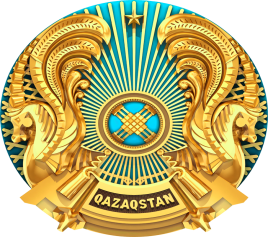 МИНИСТЕРСТВОЭНЕРГЕТИКИРЕСПУБЛИКИ КАЗАХСТАНПРИКАЗ     